附件1 图书馆志愿服务分队工作联络员信息表填写说明：1.“图书馆志愿服务分队”名称：请填写***分支机构图书馆志愿服务分队或***省图书馆学（协）会图书馆志愿服务分队。2.请于9月28日前将本表报送中国图书馆学会（fusp@nlc.cn，010-88544433）。3.请于9月28日前扫描下方二维码加入“图书馆志愿服务分队”微信工作群。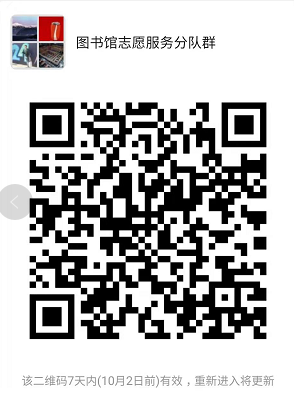 图书馆志愿服务分队名称图书馆志愿服务分队名称        图书馆志愿服务分队联络员姓名单位职务电话手机微信号电子邮件